Teacher Comments: ______________________________________________________________________________________________________________________________________________________________________________________                /20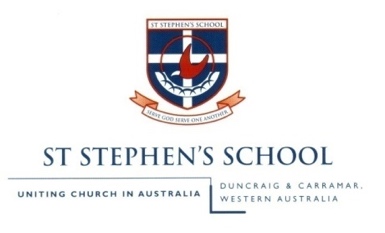 Year 11 English General 2019Task 4: Community Service Announcement Commercials and              journalYear 11 English General 2019:    Task 4:  Community Service Announcements (Responding)        Student’s Name: _____________________Year 11 English General 2019:    Task 4:  Community Service Announcements (Responding)        Student’s Name: _____________________Year 11 English General 2019:    Task 4:  Community Service Announcements (Responding)        Student’s Name: _____________________Year 11 English General 2019:    Task 4:  Community Service Announcements (Responding)        Student’s Name: _____________________Year 11 English General 2019:    Task 4:  Community Service Announcements (Responding)        Student’s Name: _____________________Year 11 English General 2019:    Task 4:  Community Service Announcements (Responding)        Student’s Name: _____________________Language and textual Analysis(Context and Purpose)The displayed information of the social issue in focus is acutely relevant, informative and engaging as per the text’s context and purpose. The glossary clearly explains subject-specific language.The displayed information of the social issue in focus is mostly relevant, informative and engaging as per the text’s context and purpose. The glossary mostly explains subject-specific language.The displayed information of the social issue in focus is reasonably relevant, informative and engaging as per the text’s context and purpose. Glossary is included, but not necessarily effective.The displayed information of the social issue in focus is erratic when considering the text’s context and purpose. Glossary is incomplete and ineffective.The displayed information of the social issue in focus is confusing; consequently, it is difficult to define the text’s context, intended audience and purpose. No glossary provided.Excellent5Proficient4Satisfactory3Limited2Developing 1Using Information(Research and Preparation Scaffold)Skilfully uses strategies and tools for collecting and processing large amounts of relevant information from a broad range of sources.Effectively uses strategies and tools for collecting and processing large amounts of mostly relevant information from a reasonable range of sources.Competently uses strategies and tools for collecting and processing adequate amounts of mostly relevant information from a fair range of sources.Partially uses strategies and tools for collecting and processing some amounts of information from a limited range of sources.Ineffectively uses strategies and tools for collecting and processing a small amount of erratic information.Excellent5Proficient4Satisfactory3Limited2Developing 1Creating Texts(Infographic Conventions & Visual Appeal)Presents a balance of varied and visually appealing verbal and illustrative language features specific to the infographic format in a professional manner.Presents a balance of varied verbal and illustrative language features specific to the infographic format in a reasonable manner.A slightly skewed balance of verbal and illustrative language features that are mostly specific to the infographic format; presented in a reasonable manner.A vastly skewed balance of verbal and illustrative language features that are not specific to the infographic format; presented in an incomplete manner.Infographic demonstrates only verbal or illustrative language features that are indistinguishable of the infographic format; presented in an incomplete manner.Excellent5Proficient4Satisfactory3Limited2Developing 1Communicating and Interacting with Others(Audience; Lay-out)All information is accessible and logically presented; the overall layout is easy to navigate; main heading, subheadings and titles are clearly indicated.Most of the information is accessible and logically presented; the overall layout is somewhat easy to navigate; main heading, subheadings and titles are included, but may not be prominent.Much of the information is accessible and logically presented; the overall layout is easy to navigate in parts; main heading, subheadings and titles are erratically indicated.Much of the information is inaccessible and illogically presented; the overall layout is difficult to navigate; the main heading, some subheadings and titles are missing.All information is inaccessible and illogically presented; the overall layout is undefined and incomplete; the main heading, most subheadings and titles are missing.Excellent5Proficient4Satisfactory3Limited2Developing 1Description of the task: Task 4: Create a range of text types presenting Community Service Announcement Commercials and complete a journal that provides research data and that analyses each text. Each text type must promote a different Community Service.• Create ONE written 30 second radio community service announcement (script)• Create ONE recorded 30 second radio community service announcement (of script) • Create ONE community service announcement poster• Create ONE community service 60 second video • Complete a journal that provides research data and that analyses each text.Method of submission: TASK GIVEN TO STUDENTS PRIOR:Task Sheet and marking rubric (MUST be provided by the student)Series of FOUR segments re Community Service Announcement CommercialsJournalDate due: Weighting: Term 2, Week 9 June 2813% Keys to success: Locate and extract information from texts – skimming, scanning, selection and omission, recording.Use strategies and tools for collecting and processing information Understand how texts are structured to organise and communicate information – studying a range of Community Service media.Planning, organising, drafting and presenting information for specific purposes and audiences, including for a journal. Summarise ideas and information presented in textsContent Descriptors: Language and textual Analysis (Context and Purpose)Using Information (Research and Preparation Scaffold)Creating Texts (Community Service Announcement Conventions & Visual Appeal)Communicating and Interacting with Others (Audience; Lay-out)